Please make a payment toBeneficiary Name: [Company Name]Beneficiary Account Number: [1234567890]Bank Name and Address: [Bank Name and Address]Bank Swift Code: [1234567890]IBAN Number: [1234567890]Terms and conditionsPlease send payment within 30 days of receiving this invoice. There will be a 1.5% interest charge per month on late invoices.
Invoice date: Feb 23, 2016Due date: March 10, 2016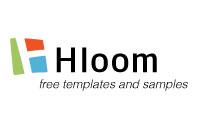 Bill from[Name][Company Name][Street Address][City, ST ZIP Code][Phone]Bill to[Name][Company Name][Street Address][City, ST ZIP Code][Phone]IDDescriptionPriceqtytotal1Pellentesque cursus sagittis felis$ 500.001$ 500.002Pellentesque porttitor$ 30.992$ 61.98SUBTOTALSUBTOTALSUBTOTALSUBTOTAL$561.98SAles Tax 8%SAles Tax 8%SAles Tax 8%SAles Tax 8%$44.96Shipping and handlingShipping and handlingShipping and handlingShipping and handling$0.00Total DueTotal DueTotal DueTotal Due$606.94